Қосымша 4КеАҚ «Халықаралық туризм және меймандостық университеті» Жатақханалардағы төсек-орындарды бөлу жөніндегі конкурстық комиссясының 2023 жылғы 25 тамыздағы отырысы шешімінің негізінде, төмендегі білім алушыларға Халықаралық туризм және меймандостық университетінің № 4 жатақханасынан орын бөлінсін (Түркістан қаласы,  М.Мырзахметов көшесі, №1А ):№4 – Қыздар жатақханасыҚазақстан Республикасы Мәдениет және спорт министрлігі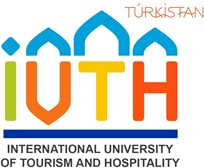 Министерство культуры и спорта Республики Казахстан«Халықаралық туризм және меймандостық университеті» коммерциялық емес акционерлік қоғамыНекоммерческое акционерное общество«Международный университет туризма и гостеприимства»1Даулетбаева Әсема Есболқызы2Досхан Елікай Маратқызы3Жамбулбаева Камилла Жомарткызы4Жылкыбай Нүрия Есеналыкызы5Сайдханова Арайлым Ержанқызы6Талгат Толкын Багдат7Төлеген Ақерке Мадиярқызы8Халилаева Улжан Сакеновна9Қабылбек Әдемі Рамазанқызы10Нурланова Зарина Данияровна11Дәлелханқызы Айжан12Берікқанова Диана Асылбекқызы13Абден Балнұр Жандосқызы14Абдраманова Айша Ерболқызы15Алимбекова Нилуфар Адилбековна16Мұхтар Балауса Бекболатовна  